Continuing Professional Development Record for First Aid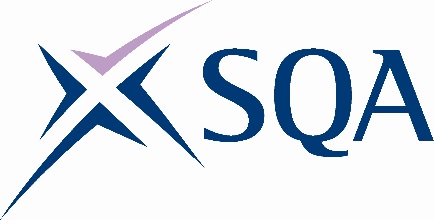 Name: 	Role: CPDR Period: 	From: 	To: You must include at least ONE activity for each role (trainer/assessor/Internal verifier) and at least ONE vocational First Aid activity (as a minimum)DateActivity What did you do that contributed to your CPD?What did you learn from this activity? How will you apply this learning to your practice?